
http://gallica.bnf.fr/ark:/12148/btv1b531442214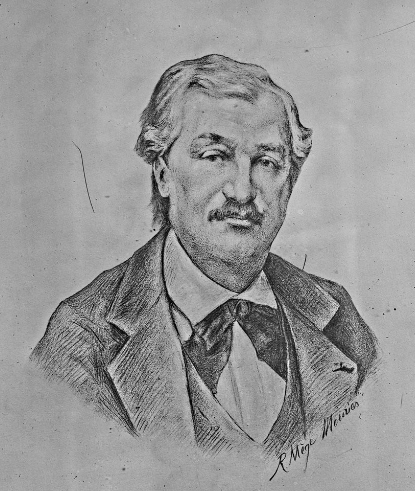 Portrait of Hippolyte Mège-Mouriès,
the inventor of margarineEtimology of “margarine”:from the Greek margaron (pearl white)In 1869, the chemist (but also food scientist) Hypolite (or Hippolyte) Mège-Mouriès (1817-1880) developed an "artificial butter" for the masses. The impetus had come from Napoleon III who wanted "a product to replace ordinary butter for the navy and the poorer classes". The patent for his invention, n° 86-480, was registered on 15 July 1869 in France, and on 17 July in Great Britain.The commercialisation of margarine was authorised in April 1872. Promoting "beurre de bœuf" (“beef butter”) became a public-health priority. This butter substitute had been tried and tested during the siege of Paris.The original margarine was made up of a mixture of beef fat, milk, water and udders (the latter was necessary because it contains mammary pepsin, an enzyme whose biological function is to transform the liquid resulting from the digestion of cows into milk).This ersatz butter was popular among poorer families due to its affordable price, but did not convince the defenders of bourgeois cuisine.The ensuing duel between the defenders of butter on the one hand and of margarine on the other reached the highest echelons of society. And the commercialisation of blends of the two substances confused consumers further, not to mention the taste! Indeed, even cotton or peanut oils were sometimes added to the product. In the end, margarine saw its greatest success outside France. From 1873, Mège-Mouriés patented his invention in the United States, and it was to be in Holland (by the company Unilever) that the industrial development of margarine was pushed to its limits.November 2017
The Fondation Napoléon libraries
Chantal Prévot
Traduction : Rebecca Youngbibliotheque@napoleon.org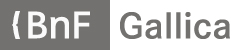 A Second Empire Culinary Invention:MargarineA digital bibliographyof documents on Gallicaselected and arranged thematically
by the Fondation Napoléon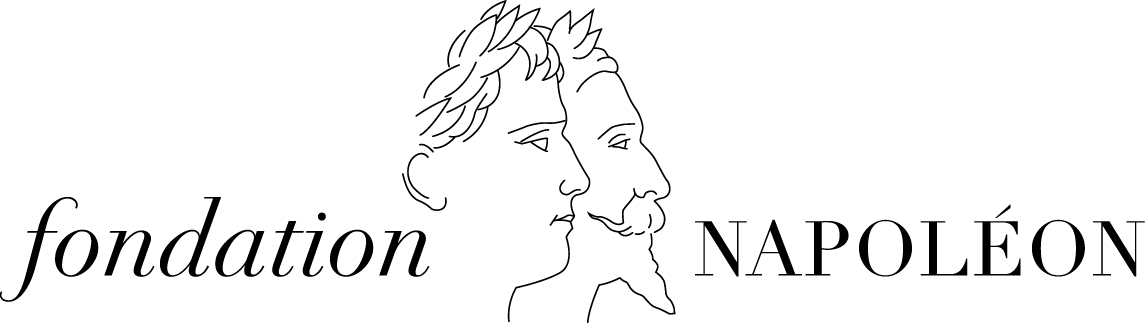 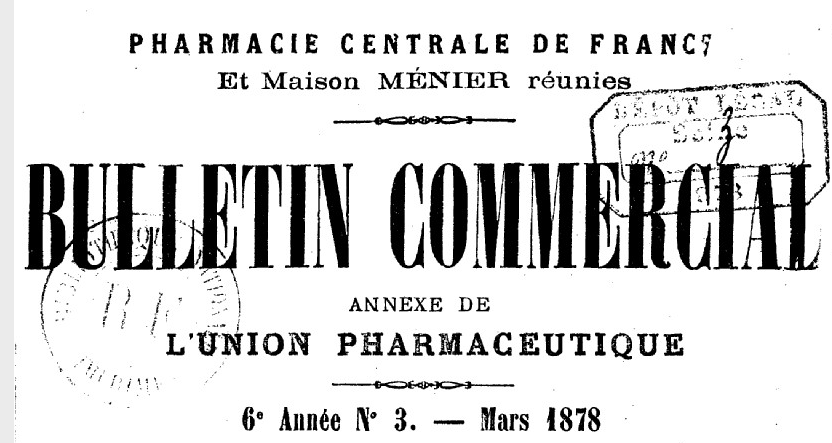 L'Union pharmaceutique : journal de la Pharmacie centrale de France : organe des intérêts scientifiques, pratiques et moraux de la profession 1878-03 http://gallica.bnf.fr/ark:/12148/bpt6k5428084p/f6.item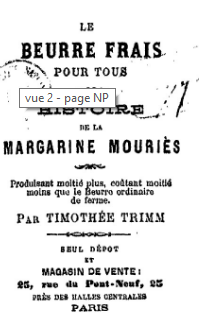 Le beurre frais pour tous : histoire de la margarine MourièsLespès, Léo (1815-1875). Auteur du texte impr. de Dubuisson (Paris) 1874 http://gallica.bnf.fr/ark:/12148/bpt6k77719f/f2.image.r=margarine%20mouri%C3%A8s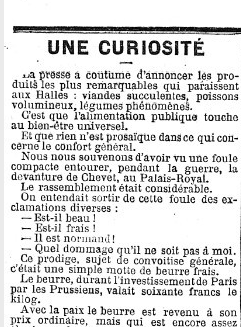 Le Petit journal 1874-11-06 http://gallica.bnf.fr/ark:/12148/bpt6k592368r/f3.item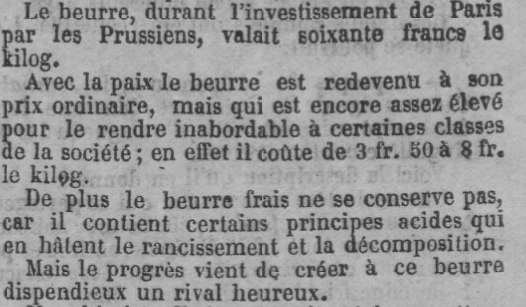 Le Rappel / directeur gérant : Albert Barbieux 1874-11-08 http://gallica.bnf.fr/ark:/12148/bpt6k7537182t/f3.item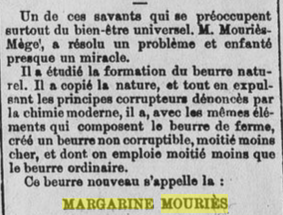 Le Voleur illustré : cabinet de lecture universel 1874-11-20 http://gallica.bnf.fr/ark:/12148/bpt6k6370144c/f10.item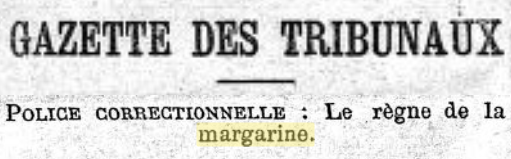 Figaro : journal non politique 1892-01-18 http://gallica.bnf.fr/ark:/12148/bpt6k281742w/f3.item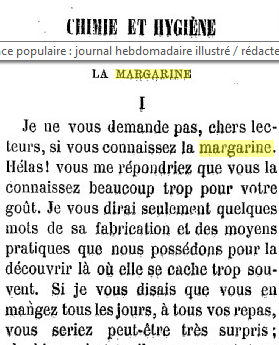 La Science populaire : journal hebdomadaire 1881-07-04 http://gallica.bnf.fr/ark:/12148/bpt6k5419253v/f3.item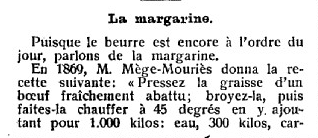 Le Pêle-mêle : journal humoristique hebdomadaire 1916-11-19 http://gallica.bnf.fr/ark:/12148/bpt6k5515004p/f4.item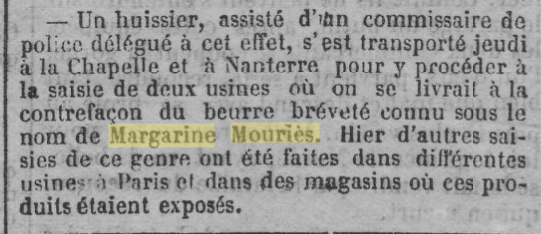 Le Rappel / directeur gérant : Albert Barbieux 1874-11-01 http://gallica.bnf.fr/ark:/12148/bpt6k7537175p/f4.item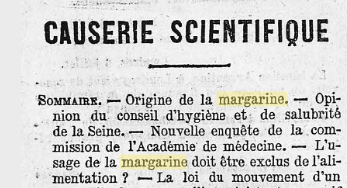 La Presse 1880-07-07 http://gallica.bnf.fr/ark:/12148/bpt6k543381v/f3.itemLa margarine est-elle un élément sain ? Après une année d'étude, une commission de l'Académie de médecine mandatée par le ministère de l'Intérieur, a répondu par la négative. Ce produit employé par l'Assistance publique de Paris et les asiles d'aliénés doit être "jeter à la mer et sans miséricorde".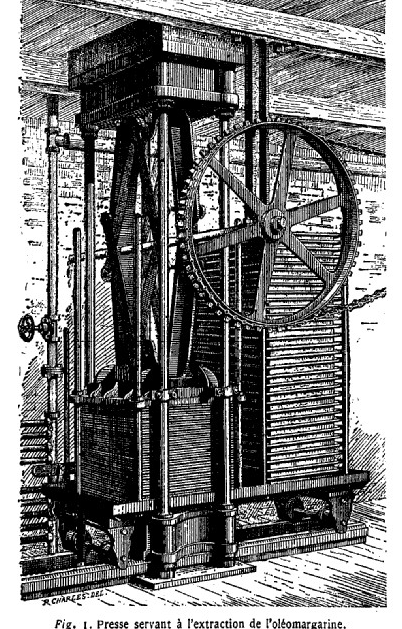 La margarine et le beurre artificiel : procédés de fabrication, dangers au point de vue de la santé, procédés chimiques et physiques employés pour la reconnaître, législation française et étrangère 
Girard, Charles (1837-1918). Auteur du texte Brévans, Jacques de. Auteur du texte J.-B. Baillière et fils (Paris) 1889 http://gallica.bnf.fr/ark:/12148/bpt6k918039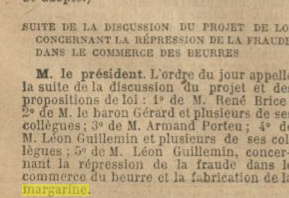 Journal officiel de la République française. Débats parlementaires. Chambre des députés : compte rendu in-extenso 1896-03-02 http://gallica.bnf.fr/ark:/12148/bpt6k9756807d/f3.itemChambre des députés. A l'ordre du jour : la fraude aux beurres fabriqués non exclusivement avec du lait ou de la crème de vache qui doivent prendre le nom de margarine afin de ne pas tromper l'acheteur. Le débat prend 16 pages.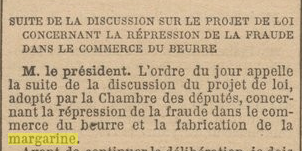 Journal officiel de la République française. Débats parlementaires. Sénat : compte rendu in-extenso 1897-04-06 http://gallica.bnf.fr/ark:/12148/bpt6k6483150j/f2.itemSénat. Débat sur l'interdiction de colorer la margarine (adopté), et de vendre dans un même endroit beurre et margarine (adopté). Le débat conclutEt où on apprend que la Marine n'utilise pas ce produit !*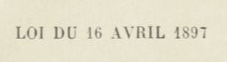 Traité pratique d'analyse des denrées alimentaires Gérard, Ernest (1863-1935) Vigot frères (Paris) 1908 http://gallica.bnf.fr/ark:/12148/bpt6k6542723j/f580.image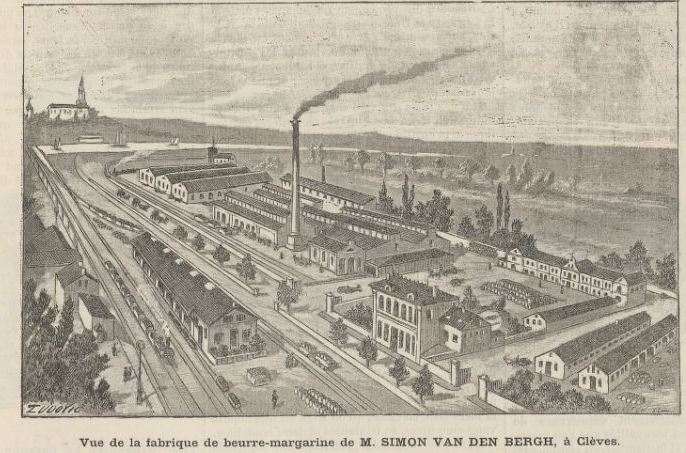 Le Panthéon de l'industrie : journal hebdomadaire illustré 1891-07 http://gallica.bnf.fr/ark:/12148/bpt6k9639341vVisite de l'usine de M. Simon Van Den Bergh (le roi de la margarine) à Rotterdam. Après sa mort, son entreprise regroupée avec trois autres usines de margarine, devint Margarine Unie, puis Unilever.